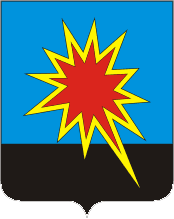 КЕМЕРОВСКАЯ ОБЛАСТЬ - КУЗБАССКАЛТАНСКИЙ ГОРОДСКОЙ ОКРУГАДМИНИСТРАЦИЯ КАЛТАНСКОГО ГОРОДСКОГО ОКРУГАРАСПОРЯЖЕНИЕот 20.07.2020 г.         № 1147- рОб утверждении порядка предоставления и использования субсидий из бюджета Калтанского городского округа для муниципального бюджетного физкультурно-спортивного учреждения «Комплексная спортивная школа»  на иные цели на 2020 гВ соответствии с пунктом 1 статьи 78.1 Бюджетного кодекса Российской Федерации, в связи с дополнением мероприятий муниципальных программ:1. Утвердить Порядок предоставления и использования субсидий из бюджета Калтанского городского округа для муниципального бюджетного физкультурно-спортивного учреждения «Комплексная спортивная школа» на иные цели на 2020 г., согласно приложению № 1.2. Определить перечень и сумму субсидий на иные цели согласно приложению № 2.	3. Отделу организационной и кадровой работы (Верещагина Т.А.) обеспечить размещение настоящего распоряжения на официальном сайте администрации Калтанского городского округа.4. Настоящее распоряжение вступает в силу с момента подписания.5. Контроль за исполнением настоящего распоряжения возложить на заместителя главы Калтанского городского округа по экономике  (Горшкова А.И.).Глава Калтанскогогородского округа							     И.Ф. ГолдиновСОГЛАШЕНИЕо порядке и условиях предоставлениясубсидии на иные целиКалтанский городской округ                                                                       "____" июля 2020 г.Администрация Калтанского городского округа (далее - Учредитель), в лице Главы Калтанского городского округа Голдинова Игоря Федоровича действующего на основании Устава с одной стороны, и муниципальное бюджетное физкультурно-спортивное учреждение «Комплексная спортивная школа» (далее – Учреждение) в лице директора Плахотской Оксаны Николаевны, действующего на основании  Устава, с  другой стороны,  совместно в дальнейшем  именуемые  "Стороны", заключили настоящее  Соглашение  о  порядке  и  условиях предоставления Учреждению из бюджета Калтанского городского округа субсидии на иные цели (далее - субсидия).1. Предмет СоглашенияПредметом настоящего Соглашения являются условия и порядок предоставления Учредителем субсидии на создание для всех категорий и групп населения условий для занятия физической культурой и спортом, массовым спортом, в том числе повышение уровня обеспеченности населения объектами спорта, а также подготовка спортивного резерва (на закупку комплектов искусственных покрытий для футбольных полей спортивных школ).2. Права и обязанности Сторон2.1. Учредитель обязуется:2.1.1. Определять размер субсидии на основании финансово-экономических обоснований расходов, составляемых Учреждением.2.1.2. Предоставлять Учреждению субсидию в соответствии с направлениями расходования средств субсидии, в суммах и сроках предоставления субсидии, указанными в разделе 3 настоящего Соглашения.2.2. Учредитель вправе вносить изменения в Соглашение в случаях:- увеличения или уменьшения объема ассигнований, предусмотренных в бюджете Калтанского городского округа;- выявления дополнительной потребности Учреждения в финансировании иных целей при наличии соответствующих ассигнований в бюджете;- выявления необходимости перераспределения объемов субсидии между учреждениями;- выявления невозможности осуществления расходов на предусмотренные цели в полном объеме;- изменения сроков предоставления субсидии.2.3. Учреждение обязуется:2.3.1. Расходовать субсидию на цели, предусмотренные настоящим Соглашением, с указанием кода классификации операций сектора государственного управления (КОСГУ), в соответствии с направлениями расходования и сроками предоставления субсидии, указанными в разделе 3 настоящего Соглашения.2.3.2. Представлять Учредителю отчет об использовании субсидии в сроки предоставления отчётности согласно инструкции.2.3.3. По решению Учредителя возвращать субсидию или ее часть в случаях:- если фактически расходы на предусмотренные цели не могут быть произведены в полном объеме;- нецелевого использования.2.4. Учреждение вправе при необходимости обращаться к Учредителю с предложением о внесении изменений в Соглашение, в случае выявления необходимости изменения объемов и сроков предоставления субсидии.3. Направление расходования4. Ответственность СторонВ случае неисполнения или ненадлежащего исполнения обязательств, определенных Соглашением, Стороны несут ответственность в соответствии с законодательством Российской Федерации.5. Срок действия СоглашенияНастоящее Соглашение вступает в силу с момента подписания обеими Сторонами и действует до окончания 2020 года.6. Заключительные положения6.1. Изменение настоящего Соглашения осуществляется по взаимному согласию Сторон в письменной форме в виде дополнительных соглашений к настоящему Соглашению, которые являются его неотъемлемой частью, если иное не установлено действующим законодательством Российской Федерации и Порядком определения объема и условий предоставления муниципальным учреждениям субсидий на иные цели.6.2. Споры между Сторонами решаются путем переговоров или в судебном порядке в соответствии с законодательством Российской Федерации.6.3. Настоящее Соглашение составлено в двух экземплярах, имеющих одинаковую юридическую силу.7. Платежные реквизиты Сторон                                                                                                                       Приложение № 2к распоряжению  администрации                                                                                                                                                  Калтанского городского округа                                                                                                                                                   От 20.07.2020   № 1147-р Перечень субсидий на иные целиЗаместитель главы Калтанского городскогоокруга по экономике                                                                                                              А.И.ГоршковаПриложение № 1 к распоряжению  администрации Калтанского городского округа От 20.07.2020   №1147-р N  ппНаправления расходования субсидииКОСГУСумма, тыс.руб.N  ппНаправления расходования субсидииКОСГУСумма, тыс.руб.12341Муниципальная программа «Образование в Калтанском городском округе» на 2020-2022 г.г.900 1103 11 1 Р5 54952 61210 945,2Итого:10 945,2Учредитель                                                                                                                                                                    администрация Калтанскогогородского округаИНН/КПП 4248000677/422201001л/сч 03393018370 УФК поКемеровской областир/с 40204810900000000032Отделение Кемерово г. КемеровоБИК 043207001______________/ И.Ф. Голдинов /М.П.УчреждениеМуниципальное бюджетноеФизкультурно-спортивное учреждене «Комплексная спортивная школа»Юридический адрес: . Калтан, пр. Мира, 55аИНН 4222009467 КПП 422201001р/сч 40701810100001000033ОТДЕЛЕНИЕ КЕМЕРОВО г.Кемеровол/счет 21396У00420БИК 043207001______________/О. Н  Плахотская/М.П.№Перечень субсидий на иные цели, КБК, сумма тыс.руб.Перечень субсидий на иные цели, КБК, сумма тыс.руб.Реализация мероприятийСумма№Перечень субсидий на иные цели, КБК, сумма тыс.руб.Перечень субсидий на иные цели, КБК, сумма тыс.руб.Реализация мероприятийтыс.руб.1Муниципальная программа «Развитие физической культуры, спорта и молодежной политики Калтанского городского округа» на 2020-2022 г.г.Муниципальная программа «Развитие физической культуры, спорта и молодежной политики Калтанского городского округа» на 2020-2022 г.г.Муниципальная программа «Развитие физической культуры, спорта и молодежной политики Калтанского городского округа» на 2020-2022 г.г.10 945,21.1Подпрограмма «Физическая культура, спорт и молодежная политика»Подпрограмма «Физическая культура, спорт и молодежная политика»Подпрограмма «Физическая культура, спорт и молодежная политика»10 945,2900 1103 11 1 Р5 54952 61210 945,2Реализация Федеральной целевой программы «Развитие физической культуры и спорта в Российской Федерации на 2016-2020 годы» (закупка комплектов искусственных покрытий для футбольных полей для спортивных школ)10 945,2900 1103 11 1 Р5 54952 61210 945,2МБФСУ «КСШ»10 945,2Итого по программам10 945,2